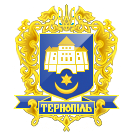 ТЕРНОПІЛЬСЬКА МІСЬКА РАДАПОСТІЙНА КОМІСІЯЗ ПИТАНЬ ЕКОНОМІКИ,ПРОМИСЛОВОСТІ,ТРАНСПОРТУ І ЗВ’ЯЗКУ, КОНТРОЛЮ ЗА ВИКОРИСТАННЯМ КОМУНАЛЬНОГО МАЙНА, ЗОВНІШНІХ ЗВ’ЯЗКІВ, ПІДПРИЄМНИЦЬКОЇ ДІЯЛЬНОСТІ, ЗАХИСТУ ПРАВ СПОЖИВАЧІВ ТА ТУРИЗМУ ____________________________________________________________________________Протокол засідання комісії №16Від 04.10.2018р.Всього членів комісії: (4) Зінь І.Ф., Грицишин А.А., Поврозник П.І., Генсерук   В.А.Присутні члени комісії: (4) Зінь І.Ф., Грицишин А.А., Поврозник П.І., Генсерук   В.А.Відсутні члени комісії: (0)	Кворум є. Засідання комісії правочинне.На засідання комісії запрошені:Білан Т.Б. – депутат міської ради;Добрікова С.Є. – начальник управління організаційно-виконавчої роботи;Франків В.П. – начальник управління державної реєстрації;Мединський В.В.–начальник управління обліку та контролю за використанням комунального майна;Мединський І.Г. – начальник управління  транспорту, комунікацій та зв’язку;Сум І.М. - заступник начальника управління – начальник відділу дошкільної, середньої  та   позашкільної освіти управління освіти та науки;Вівчар А.Д. -  методист ТКМЦ;Корчак Т.С. – начальник управління економіки, промисловості та праці;Стець Н.В. - завідувач сектору регуляторної політики та підприємництва управління торгівлі, побуту та захисту прав споживачів;Добрікова С.Є. – начальник управління організаційно-виконавчої роботи;Іванюк І.В. – директор ТНВК ЗОШ І-ІІІ ступенів - правовий ліцей №2;Несторович Я.І. – президент громадської організації «Епіцентр дітям»;Вітик В.Б - головний спеціаліст організаційного відділу виконавчого комітету управління організаційно-виконавчої роботи.Головуючий – голова комісії Зінь І.Ф.СЛУХАЛИ:	Про затвердження порядку денного засідання комісії, відповідно до листа від 04.10.2018 р. №2237/01.Результати голосування за затвердження порядку денного: За – «4», Проти-«0», Утримались-«0». Рішення прийнято.ВИРІШИЛИ: Затвердити порядок денний засідання комісії.			Порядок денний засідання комісії:1.Перше питання порядку денного.СЛУХАЛИ: 	Про приватизацію об’єкта комунальної власності(аукціон).			ДОПОВІДАВ:	Білан Т.Б.ВИСТУПИВ:	Зінь І.Ф., який повідомив про наявність конфлікту інтересів по питанню приватизацію об’єкта комунальної власності. У голосуванні участі не брав.ВИРІШИЛИ:	Не погодити проект рішення міської ради «Про приватизацію об’єкта комунальної власності»Результати голосування: За – 1 (Поврозник П.І.), проти – 0, утримались – 2 (Генсерук В.А.,Грицишин А.А.). Рішення не прийнято.2.Друге питання порядку денного.СЛУХАЛИ:	Про приватизацію об’єкта комунальної власності(викуп).		ДОПОВІДАВ:	Мединський В.В.ВИСТУПИВ:	Зінь І.Ф., який повідомив про наявність конфлікту інтересів по питанню приватизацію об’єкта комунальної власності. У голосуванні участі не брав.ВИРІШИЛИ:	Не погодити проект рішення міської ради «Про приватизацію об’єкта комунальної власності»Результати голосування: За – 0, проти – 1 (Поврозник П.І.), утримались – 2 (Генсерук    В.А.,Грицишин А.А.). Рішення не прийнято.3.Третє питання порядку денного.СЛУХАЛИ:	Про надання в безоплатне користування нежитлового приміщення комунальної власності.			ДОПОВІДАЛА:	Сум І.М.	ВИРІШИЛИ:	Погодити проект рішення міської ради «Про надання в безоплатне користування нежитлового приміщення комунальної власності.»		Результати голосування: За –«4» ; проти-«0»,утримались-«0». Рішення прийнято.4.Четверте питання порядку денного.СЛУХАЛИ:	Про   надання   в  безоплатне  користування нежитлового  приміщення комунальної власності.		ДОПОВІДАЛИ:	Сум І.М., Вівчар А.Д., Іванюк І.В., Несторович Я.І.     	ВИРІШИЛИ:      Погодити проект рішення міської ради «Про   надання   в  безоплатне  користування нежитлового  приміщення комунальної власності».Результати голосування: За –«4» ; проти-«0»,утримались-«0». Рішення прийнято.5.П’яте питання порядку денного.СЛУХАЛИ:	Про Положення про виконавчі органи Тернопільської міської ради			ДОПОВІДАЛИ:	Корчак Т.С., Франків В.П., Стець Н.В., Мединський В.В.       				ВИРІШИЛИ:	Погодити проект рішення міської ради «Про Положення про виконавчі органи Тернопільської міської ради»Результати голосування: За –«4» ; проти-«0»,утримались-«0». Рішення прийнято.6.Шосте питання порядку денного.СЛУХАЛИ:	Про організацію та проведення конкурсу з вибору керуючої компанії індустріального парку «Тернопіль».            		ДОПОВІДАЛА:	Корчак Т.С.ВИРІШИЛИ:	Погодити проект рішення міської ради «Про організацію та проведення конкурсу з вибору керуючої компанії індустріального парку «Тернопіль»            	Результати голосування: За –«4» ; проти-«0»,утримались-«0». Рішення прийнято.7.Сьоме питання порядку денного.СЛУХАЛИ:	Про підтримку звернення ОГО «Підприємці Галичини»            			ДОПОВІДАЛА:	Добрікова С.Є.	ВИРІШИЛИ:	Погодити проект рішення міської ради «Про підтримку звернення ОГО «Підприємці Галичини»            		Результати голосування: За –«4» ; проти-«0»,утримались-«0». Рішення прийнято.8.Восьме питання порядку денного.СЛУХАЛИ:	Про внесення змін в рішення міської ради від 20.06.2011р. №6/9/14 «Про удосконалення порядку оренди майна, що належить до комунальної власності територіальної громади м. Тернополя».      		ДОПОВІДАВ:	Мединський В.В.ВИРІШИЛИ:	Погодити проект рішення міської ради «Про внесення змін в рішення міської ради від 20.06.2011р. №6/9/14 «Про удосконалення порядку оренди майна, що належить до комунальної власності територіальної громади м. Тернополя».      	Результати голосування: За –«4» ; проти-«0»,утримались-«0». Рішення прийнято.9.Дев’яте  питання порядку денного.СЛУХАЛИ:	Про лист управління обліку та контролю за використанням комунального майна від 12.09.2018 р. №557/9-у щодо включення орендованого єдиного цілісного майнового комплексу філії “Ресторан Україна” комунального підприємства “Еней”, за адресою бульв. Тараса Шевченка, 23, шляхом викупу орендарем товариством з обмеженою відповідальністю “Україна” Ресторан.      			ДОПОВІДАВ:	Мединський В.В.ВИРІШИЛИ:	Лист управління обліку та контролю за використанням комунального майна від 12.09.2018 р. №557/9-у	взяти до відома.10.Десяте  питання порядку денного.СЛУХАЛИ.	Про внесення змін в рішення міської ради від 20.04.2018р. №7/24/16 «Про затвердження Положення про порядок переміщення транспортних засобів для забезпечення безперешкодного функціонування транспортної інфраструктури м. Тернополя»			ДОПОВІДАВ:	Мединський І.Г.ВИРІШИЛИ:	Погодити проект рішення міської ради «Про внесення змін в рішення міської ради від 20.04.2018р. №7/24/16 «Про затвердження Положення про порядок переміщення транспортних засобів для забезпечення безперешкодного функціонування транспортної інфраструктури м. Тернополя»Результати голосування: За –«4» ; проти-«0»,утримались-«0». Рішення прийнято.Голова комісії 	                                                                                                         І.Ф.ЗіньСекретар комісії						                                    В.А.ГенсерукПро приватизацію об’єкта комунальної власності(аукціон)Про приватизацію об’єкта комунальної власності(викуп)Про надання в безоплатне користування нежитлового приміщення комунальної власності.Про   надання   в  безоплатне  користування нежитлового  приміщення комунальної власності.Про Положення про виконавчі органи Тернопільської міської ради.Про організацію та проведення конкурсу з вибору керуючої компанії індустріального парку «Тернопіль».Про підтримку звернення ОГО «Підприємці Галичини».Про внесення змін в рішення міської ради від 20.06.2011р. №6/9/14 «Про удосконалення порядку оренди майна, що належить до комунальної власності територіальної громади м. Тернополя».Лист управління обліку та контролю за використанням комунального майна від 12.09.2018 р. №557/9-у щодо включення орендованого єдиного цілісного майнового комплексу філії “Ресторан Україна” комунального підприємства “Еней”, за адресою бульв. Тараса Шевченка, 23, шляхом викупу орендарем товариством з обмеженою відповідальністю “Україна” Ресторан.Про внесення змін в рішення міської ради від 20.04.2018р. №7/24/16 «Про затвердження Положення про порядок переміщення транспортних засобів для забезпечення безперешкодного функціонування транспортної інфраструктури м. Тернополя»